                       ÁREA: ASIGNATURA Y CURSO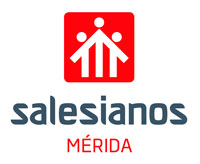 Estándares evaluablesTodos los recogidos en el Decreto 98/2016 para esta asignatura. Se pueden consultar en el siguiente enlace: http://doe.gobex.es/pdfs/doe/2016/1290o/16040111.pdfEstándares mínimosAquí tenemos que seleccionar de todos los estándares anteriores, los que creamos más indispensables. Estos serán los exigibles para nuestros alumnos ACNEAE. Tenemos que pensar muy bien la selección, ya que el no superar alguno de ellos implica que el alumno no puede aprobar la asignatura.Criterios de evaluaciónTodos los recogidos en el Decreto 98/2016 para esta asignatura. Se pueden consultar en el siguiente enlace: http://doe.gobex.es/pdfs/doe/2016/1290o/16040111.pdfCriterios de calificaciónAquí especificamos como se obtiene la nota final de curso (media trimestres, porcentajes…)Instrumentos de evaluaciónSeamos específicos y lo más variado posible en este apartado. Debemos incluir todos los instrumentos que vamos a utilizar y el peso % que van a tenerCriterios de promoción y titulaciónLos recogidos en el Decreto 98/2016. Se pueden consultar en el siguiente enlace: http://doe.gobex.es/pdfs/doe/2016/1290o/16040111.pdfRecuperación de evaluacionesEspecificamos cómo y cuándo se recuperanNota de septiembreEspecificamos el tipo de instrumento y en qué consiste la prueba